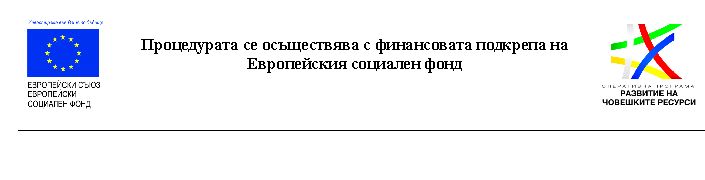 Проект: "НОВИ ВЪЗМОЖНОСТИ ЗА ГРИЖА"
Оперативна програма: Оперативна програма „Развитие на човешките ресурси“ 2014 - 2020 
Бенефициент: Агенция за социално подпомагане, Община Раднево – партньор 

Процедура за директно предоставяне на безвъзмездна финансова помощ: 2014ВО05М9ОР001-2.2015.001 „Нови алтернативи”
Период на изпълнение: Партньорското споразумение между Агенция за Социално подпомагане, чрез Главна дирекция Социално подпомагане и Община Раднево е подписано на 24.03.2015 г. 
Основна цел на проекта:Основната цел на проекта е превенция на зависимостта от институционален тип грижи, подобряване качеството на живот на деца и възрастни хора с увреждания и тежко болни лица с ограничения или в невъзможност за самообслужване и създаване на възможности за социално включване.
По проекта се предоставя социалната услуга “Личен асистент” на 12 лица от град Раднево и селата Даскал Атанасово, Сърнево, Трояново, Знаменосец, и са назначени на срочен трудов договор дванадесет лични асистента за срок до 29.02.2016 г.Седем месеца потребители ползват социалната услуга „Личен асистент” по проект „Нови възможности за грижа” - Публикувано на 15.12.2015 г.